This form is to be completed by the MPCA Contractor when hiring a State Contractor. Note to MPCA Project Managers: If the project is estimated to be $5,000 or more, prior to hiring a State Contractor for any Service Project, the MPCA Project Manager must document that State Employees are not able and available to perform the service on a specific Service Project. A Service Contract Certification Form must be completed by the MPCA Project Manager and approved prior to the project being offered to a State Contractor.State Contractor informationSupplemental termsShip to informationBill to information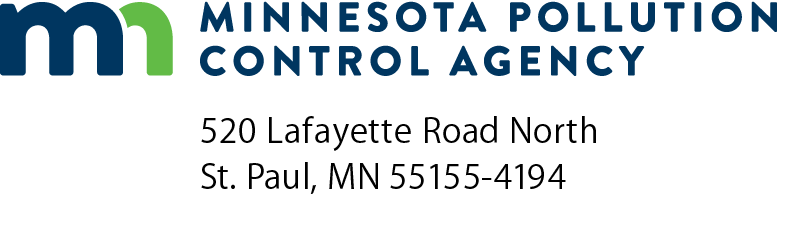 State Contract Order FormSection 1Doc Type:  ContractState Contract title:State Contract #:State Contract Release #:MPCA purchase order #:MPCA purchase order #:Project name:Contractor name:Contractor name:Contractor name:Address:Contact name:Contact name:Phone:Vendor quote no.:(if applicable)1.Show the State Contract number on invoice and all tags, packages, and correspondence.Show the State Contract number on invoice and all tags, packages, and correspondence.Show the State Contract number on invoice and all tags, packages, and correspondence.Show the State Contract number on invoice and all tags, packages, and correspondence.Show the State Contract number on invoice and all tags, packages, and correspondence.2.This MPCA State Contract Order Form incorporates by reference all terms, conditions, and specifications of the Contract, the RFP/RFB and vendor’s response. In case of a conflict in terms, the order of precedence shall be: First; this MPCA State Contract Order Form, second; the RFP/RFB, third; the vendor’s response.This MPCA State Contract Order Form incorporates by reference all terms, conditions, and specifications of the Contract, the RFP/RFB and vendor’s response. In case of a conflict in terms, the order of precedence shall be: First; this MPCA State Contract Order Form, second; the RFP/RFB, third; the vendor’s response.This MPCA State Contract Order Form incorporates by reference all terms, conditions, and specifications of the Contract, the RFP/RFB and vendor’s response. In case of a conflict in terms, the order of precedence shall be: First; this MPCA State Contract Order Form, second; the RFP/RFB, third; the vendor’s response.This MPCA State Contract Order Form incorporates by reference all terms, conditions, and specifications of the Contract, the RFP/RFB and vendor’s response. In case of a conflict in terms, the order of precedence shall be: First; this MPCA State Contract Order Form, second; the RFP/RFB, third; the vendor’s response.This MPCA State Contract Order Form incorporates by reference all terms, conditions, and specifications of the Contract, the RFP/RFB and vendor’s response. In case of a conflict in terms, the order of precedence shall be: First; this MPCA State Contract Order Form, second; the RFP/RFB, third; the vendor’s response.3.All deliveries/services hereunder shall comply with all applicable state of Minnesota and federal laws.All deliveries/services hereunder shall comply with all applicable state of Minnesota and federal laws.All deliveries/services hereunder shall comply with all applicable state of Minnesota and federal laws.All deliveries/services hereunder shall comply with all applicable state of Minnesota and federal laws.All deliveries/services hereunder shall comply with all applicable state of Minnesota and federal laws.4.Invoicing must match line items on the MPCA State Contract Order Form.Invoicing must match line items on the MPCA State Contract Order Form.Invoicing must match line items on the MPCA State Contract Order Form.Invoicing must match line items on the MPCA State Contract Order Form.Invoicing must match line items on the MPCA State Contract Order Form.5.Notwithstanding any language to the contrary herein, the Notwithstanding any language to the contrary herein, the shall be solelyresponsible for the payment of the amounts payable by the state of Minnesota under this MPCA State Contract Order Form, responsible for the payment of the amounts payable by the state of Minnesota under this MPCA State Contract Order Form, responsible for the payment of the amounts payable by the state of Minnesota under this MPCA State Contract Order Form, responsible for the payment of the amounts payable by the state of Minnesota under this MPCA State Contract Order Form, responsible for the payment of the amounts payable by the state of Minnesota under this MPCA State Contract Order Form, As provided in MPCA Contract No.The MPCA Contractor’s responsibility under this State Contract The MPCA Contractor’s responsibility under this State Contract Order Form is to make payments of amounts due hereunder, and as provided in requests for payment submitted and approved by the State.Order Form is to make payments of amounts due hereunder, and as provided in requests for payment submitted and approved by the State.Order Form is to make payments of amounts due hereunder, and as provided in requests for payment submitted and approved by the State.Order Form is to make payments of amounts due hereunder, and as provided in requests for payment submitted and approved by the State.Order Form is to make payments of amounts due hereunder, and as provided in requests for payment submitted and approved by the State.6.If State Contract requires prevailing wage, the State Contractor must submit prevailing wage payroll information to Prevailingwage.pca@state.mn.us. See specific State Contract Release for details.If State Contract requires prevailing wage, the State Contractor must submit prevailing wage payroll information to Prevailingwage.pca@state.mn.us. See specific State Contract Release for details.If State Contract requires prevailing wage, the State Contractor must submit prevailing wage payroll information to Prevailingwage.pca@state.mn.us. See specific State Contract Release for details.If State Contract requires prevailing wage, the State Contractor must submit prevailing wage payroll information to Prevailingwage.pca@state.mn.us. See specific State Contract Release for details.If State Contract requires prevailing wage, the State Contractor must submit prevailing wage payroll information to Prevailingwage.pca@state.mn.us. See specific State Contract Release for details.Name:Address:Address:Contact name:Contact name:Contact name:Phone:Discount terms:Ship via:Ship via:Freight terms:Freight terms:Requested delivery:Name:Address:Address:Contact name:Contact name:Contact name:Phone:LineDescriptionQuantityUnitUnit priceAmountAdd additional rows as needed by placing cursor in last row in the last column and clicking Tab key.Order totalMPCA Contractor
name (print): MPCA Contractor
name (print): MPCA Contractor
name (print): State Contractor name (print):State Contractor name (print):State Contractor name (print):Signature:Signature:Signature:Signature:Date:Phone:Date:Phone:MPCA contract number:MPCA contract number:MPCA contract number:MPCA contract number:Work order number:Work order number:Work order number:Work order number:Work order number: